Allegato AAl Dirigente ScolasticoIISS “Ferraris – De Marco – Valzani”BRINDISIOGGETTO:Domanda di partecipazione alla selezione ALUNNI Progetto PON “Potenziamento dell’educazione al patrimonio culturale, artistico, paesaggistico”, Titolo “LE GUERRE MONDIALI: SEGNI ED IDENTITA”.Progetto: 10.2.5C-FSEPON-PU-2018-33Il/la sottoscritto/a _____________________________________________, frequentante la classe_________sez._________dell’Istituto Scolastico_________________________________________________________sede_________________________(Indicare il Comune su cui opera la sede scolastica).CHIEDE DI PARTECIPARE AL MODULO:In base alle norme sullo snellimento dell’attività amministrativa DICHIARA che:(dati necessari alla registrazione in piattaforma di gestione Piano Integrato PON 2014-2020)è nato a ______________________________________( prov. ______)  il _____/_____/________è residente a: ____________________ (prov.___)  in via/p.za_____________________ n.______            telefono (________/___________________)       Classe Frequentata ____________________  Codice Fiscale  _________________________________________________________________ Il sottoscritto dichiara di aver preso visione del bando e di accettarne il contenuto consapevole che le attività formative che si terranno in orario extracurriculare. Ai sensi dell’art. 13 del D. L.vo 196/03, il sottoscritto autorizza l’istituto all’utilizzo ed al trattamento dei dati personali dichiarati per le finalità istituzionali, la pubblicizzazione del corso e la pubblicazione sul sito web.Consapevole delle sanzioni penali, nel caso di dichiarazioni non veritiere, di formazione o uso di atti falsi, richiamate dall'art. 76 del D.P.R. 445/2000, dichiaro che quanto sopra corrisponde a verità. Ai sensi della legge 675/96 dichiaro, altresì, di essere informato che i dati personali raccolti saranno trattati, anche con strumenti informatici, esclusivamente nell'ambito del procedimento per il quale la presente domanda e dichiarazione viene resa.Brindisi _____/_____/ _____  Firma _______________________________________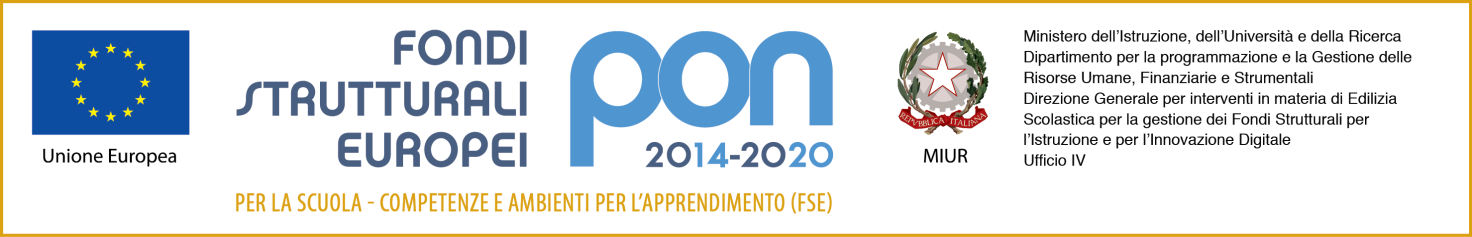 DICHIARAZIONE DI RESPONSABILITA’ GENITORIALEIl sottoscritto ……………………………..……. padre/madre di ……..……………..…………autorizza il proprio/a figlio/a a partecipare alle attività previste dal Progetto PON “Potenziamento dell’educazione al patrimonio culturale, artistico, paesaggistico”, Titolo “LE GUERRE MONDIALI: SEGNI ED IDENTITA”.Progetto: 10.2.5C-FSEPON-PU-2018-33 - Modulo(Indicare titolo)_________________________________________________________________ per l’anno scolastico 2018/2019 e ad essere ripreso/a, nell’ambito delle attività suddette, con telecamere, macchine fotografiche o altro. In caso di partecipazione il sottoscritto si impegna a far frequentare il/la proprio/a figlio/a con costanza ed impegno, consapevole che per l’amministrazione il progetto ha un impatto notevole sia in termini di costi che di gestione.Il sottoscritto si impegna altresì a compilare e consegnare, in caso di ammissione al corso, la dichiarazione diresponsabilità e di privacy conforme al modello generato dalla piattaforma MIUR contenente dati sensibili.Autorizzo, inoltre, l’istituto scolastico di competenza e la scuola Polo della Rete IISS “Ferraris De Marco Valzani” alla pubblicazione delle immagini, delle riprese video e di eventuali prodotti elaborati durante le attività formative, sul sito internet dell’Istituto Scolastico e/o comunque alla loro diffusione nell’ambito della realizzazione di azioni programmate dall’Istituto stesso. Tutto il materiale prodotto sarà conservato agli atti dell’istituto.Si precisa che l’istituto depositario dei dati personali, potrà, a richiesta, fornire all’autorità competente del MIUR le informazioni necessarie per le attività di monitoraggio e valutazione del processo formativo a cui è ammesso l'allievo/a. I sottoscritti avendo ricevuto l’informativa sul trattamento dei datipersonali loro e del/della proprio/a figlio/a autorizzano codesto Istituto al loro trattamento solo per le finalitàconnesse con la partecipazione alle attività formativa previste dal progetto.Brindisi, ____________________________Firme dei genitori__________________________________________________________________________Modulo 1TITOLO: “LA GUERRA DEGLI ITALIANI 1915 - 1918: UN GAP GENERAZIONALE NEL RICORDO DEL CENTENARIO”.Scuola Primaria IC “Valesium” Sezione  di San Pietro Vernotico – 30 ore Modulo 2TITOLO:  “MEMORIE DI VITA”.N. 20 alunni Scuola Primaria  IC “Valesium” - Torchiarolo – 30 oreModulo 3TITOLO: “SEGNI E IDENTITA’ DEL PASSATO”N. 20 alunni Scuola Secondaria 1° grado “Valsesium”- Torchiarolo – 30 oreModulo 4TITOLO: “MEMORIE DAL PASSATO”N. 20 alunni Scuola Secondaria 2° grado “Valzani” San Pietro Vernotico – 30 oreModulo 5TITOLO: “CILINARI IN TRINCEA”N. 20 alunni Scuola Secondaria 1° grado “Manzoni-Alighieri” – Cellino San Marco/ San Donaci. Sezione Cellino San Marco– 30 ore Modulo 6TITOLO: “SANDONACIARI IN TRINCEA”N. 20 alunni Scuola Secondaria 1° grado “Manzoni-Alighieri” – Cellino San Marco/ San Donaci. Sezione San Donaci– 30 oreModulo 7TITOLO: “NOI E LA STORIA 1”N. 20 alunni Scuola Primaria IC “Ruggiero De Simone” - San Pietro Vernotico – 30 ore Modulo 8TITOLO: “NOI E LA STORIA 2”N. 20 alunni Scuola Secondaria 1° grado IC “Ruggiero De Simone” - San Pietro Vernotico – 30 oreModulo 9TITOLO: “TRACCE DEL PASSATO 1”N. 20 alunni Scuola Primaria IC “Ruggiero De Simone” - San Pietro Vernotico – 30 oreModulo 10TITOLO: “TRACCE DEL PASSATO 2”N. 20 alunni Scuola Secondaria 1° grado IC “Ruggiero De Simone” - San Pietro Vernotico – 30 oreModulo 11TITOLO: “PERCORSI NELLA MEMORIA”N. 20 alunni Scuola Secondaria 2° grado “Valzani” San Pietro Vernotico – 30 oreModulo 12TITOLO: “PERCORSI NELLA MEMORIA 2”N. 20 alunni Scuola Secondaria 2° grado “Valzani” San Pietro Vernotico – 30 oreModulo 13TITOLO: “DALLA STORIA AL WEB”N. 20 alunni Scuola Secondaria 2° grado “Valzani” San Pietro Vernotico – 30 oreModulo 14TITOLO: “DALLA STORIA AL WEB 2”N. 20 alunni Scuola Secondaria 2° grado “Valzani” San Pietro Vernotico – 30 oreModulo 15TITOLO: “SCRIVERE CON LA LUCE”N. 20 alunni Scuola Secondaria 2° grado “Valzani” San Pietro Vernotico – 30 oreModulo 16TITOLO: “PARTECIPATED MEMORY”N. 20 alunni Scuola Secondaria 1° grado IC “Ruggiero De Simone” - San Pietro Vernotico – 30 ore